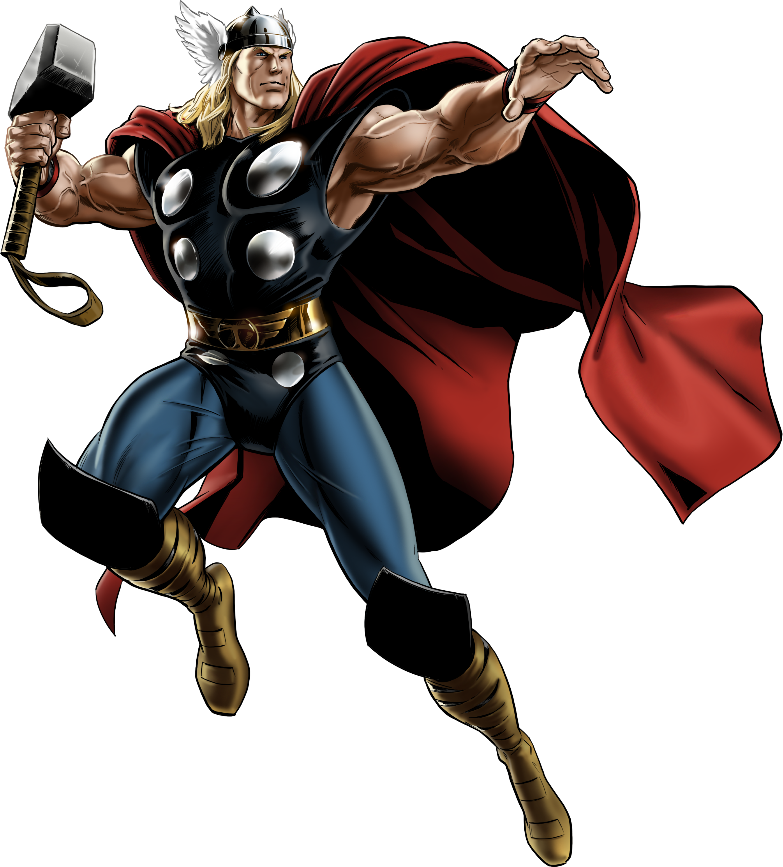 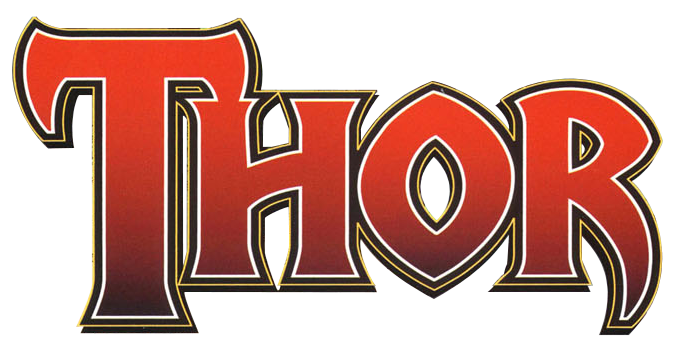 1. Hammer Swings (Kettlebell Swings): 3 sets of 15 reps-Mimic Thor's hammer swing to build core and arm strength. 2. Thunderclaps (Jump Squats): 3 sets of 12 reps-Explode upwards with force, clapping overhead. 3. Asgardian Curl (Bicep Curl): 3 sets of 15 reps-Lift heavy, pushing your enemies. 3 sets of 10 reps.4. Lightning Split Lunges: 3 sets of 15 reps each leg-Use bench or chair by dipping with power, like striking lightning. 5. Valhalla V-ups: 3 sets of 12 reps-Engage your core, imagine soaring through the skies of Asgard. 6. Stormbreaker (Speed Skaters): 3 sets of 30sec.-Full-body explosive movements to summon the storm. You've conquered the Thunder God's Power Circuit! Your journey to Asgardian strength is just beginning. Stay dedicated, and soon you'll harness the power of Thor in every workout. Keep pushing the limits, and the skies are the limit!Name When Completed: 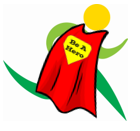 Exercises:SetsRepsWt.MTWTFSSKB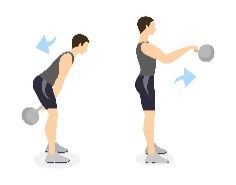 Swings3 setsKBSwings15 repsKBSwingsWt.Jump 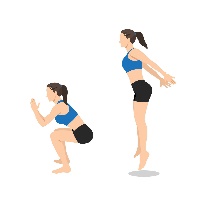 Squats3 setsJump Squats12 repsJump SquatsWt.Bicep 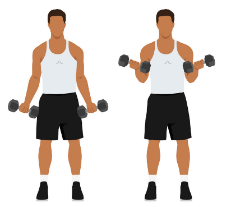 Curls3 setsBicep Curls15 repsBicep CurlsWt.Bench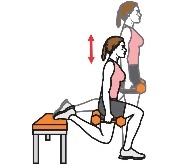 SplitLunge3 setsBenchSplitLunge15 repsBenchSplitLungeWt.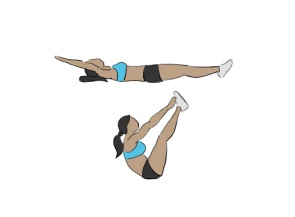 V-ups3 setsV-ups12 repsV-upsWt.Speed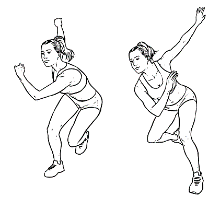 Skaters3 setsSpeedSkaters30 sec.SpeedSkatersWt.